    FROM: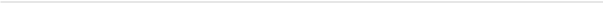 SHIP TO:
GoCougs800 E Campus Drivee-Commerce ReturnsProvo, Utah 84602Order # ___________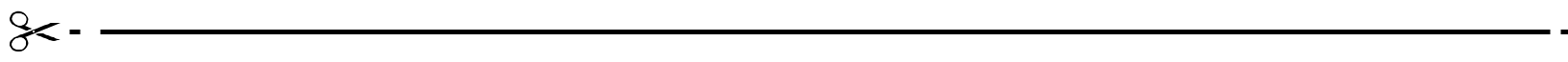 